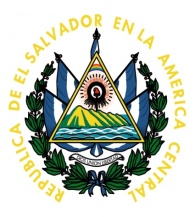 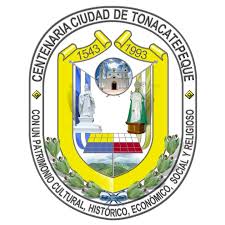 REF. Ref.03UAIP2018UNIDAD DE ACCESO A LA INFORMACION PUBLICA, ALCALDIA MUNICIPAL DE TONACATEPEQUE, a las Quince horas y treinta minutos  del día dieciséis de enero del año dos mil dieciocho.  CONSIDERANDO:Que en fecha  cinco de enero del dos mil dieciocho el  ciudadano _________________________________________, presentó a ésta Unidad, solicitud de información relacionada a: “COPIAS CERTIFICADAS  DE ACTAS DE CONCEJO MUNICIPAL DEL MES NOVIEMBRE  DEL AÑO 2018. ”Que la información solicitada por la ciudadana ya mencionada, fue requerida a la Secretaria Municipal  con la respectiva autorización de Gerencia General para gestionar dicha información, según consta en folio cuatro respectivamente del presente expediente administrativo de información. Tienese por recibido memorándum de  fecha  dieciséis del presente mes y año en el cual se me remite todo lo solicitadoTomando en cuenta lo Expresado en el anterior memorándum se RESUELVE: En tal sentido de acuerdo a lo establecido en el art. 50 lit. “i” LAIP se RESUELVE: con base en los art. 71 y 72 conceder y entregar la información ya relacionada al inicio de la presente, procedente de Secretaría Municipal  al Señor  Omar Antonio Serrano Hernández . De esta manera se está dando cumplimiento a lo solicitado por la mencionada ciudadana. Oportunamente se provee la presente resolución. NOTIFIQUESE.  Licda. Gilda Eugenia Moncada Fuentes            Oficial de Información                                             